Dominic sets the pace at Berry Bootcamp! As the stopwatch starts its slamdunkin’ from the trampoline…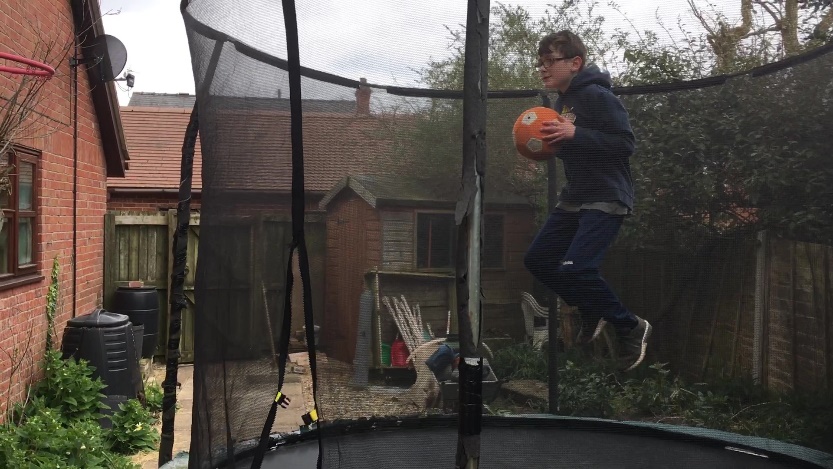 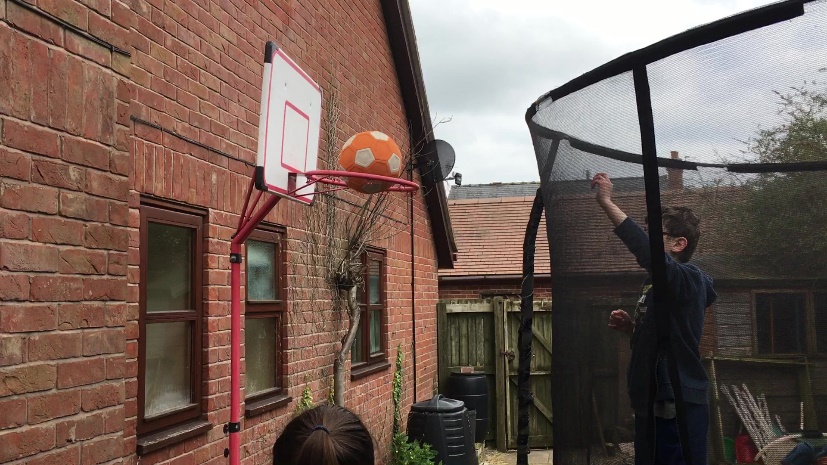 …followed by a spot of ball control through the dribbling poles…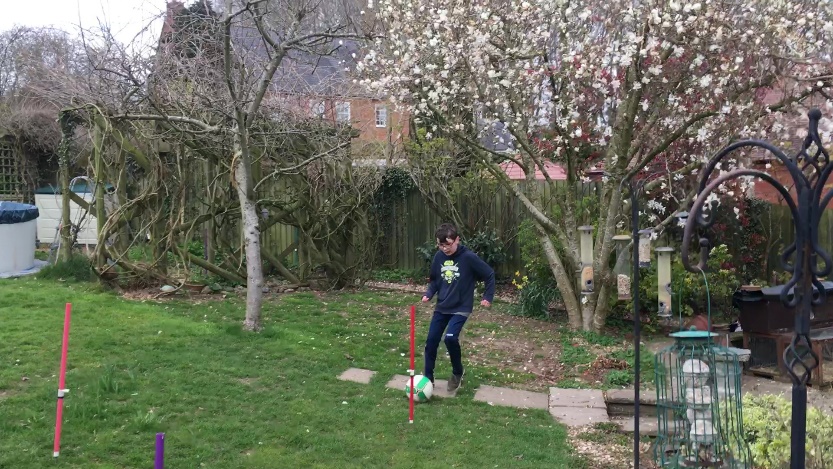 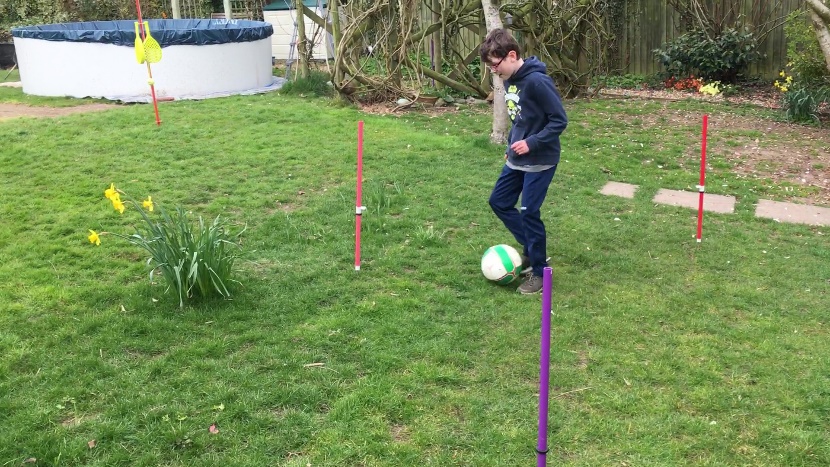 …and on to some power dips under the net..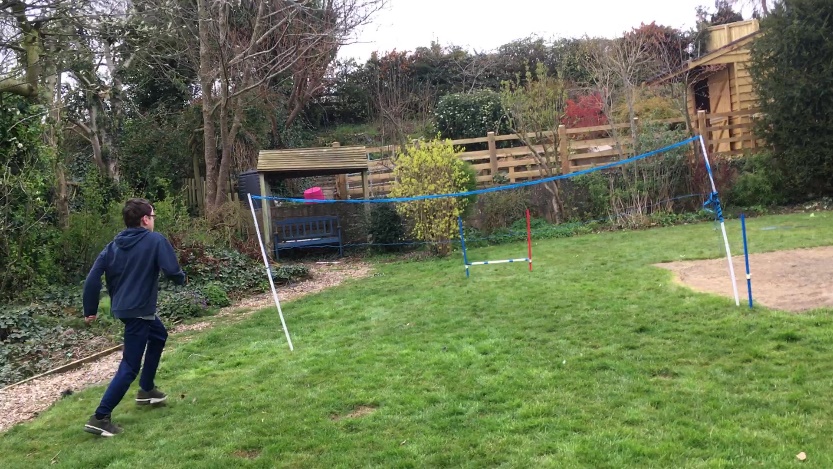 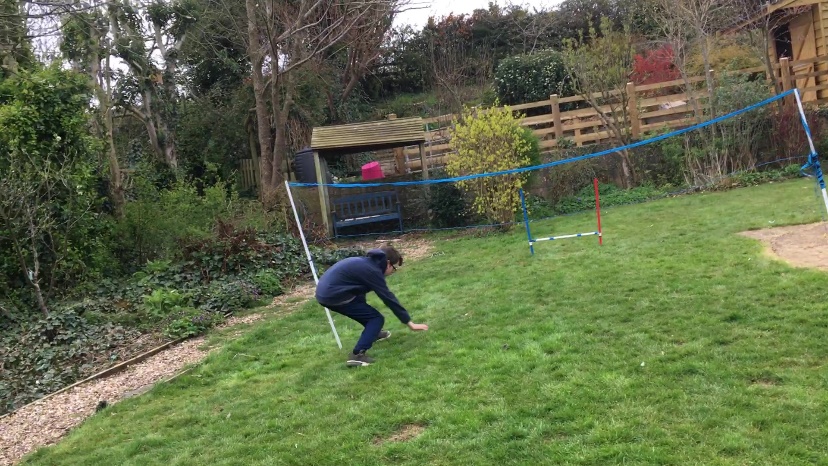 …as the legs begin to tire, the pressure is on with ‘bench hops’..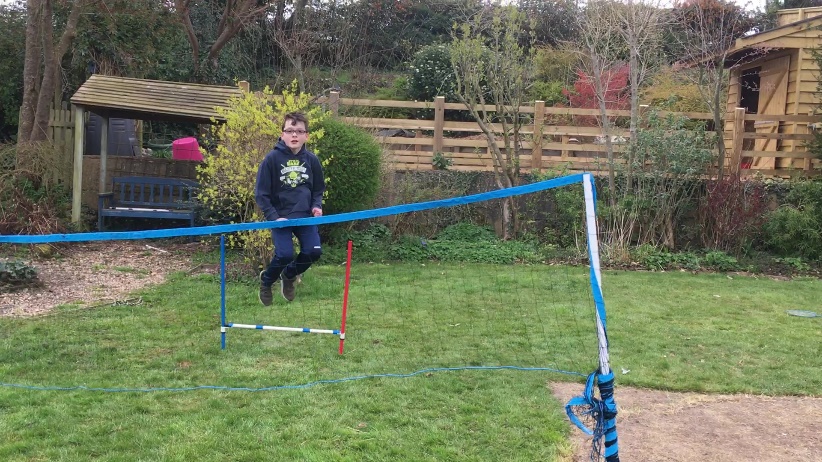 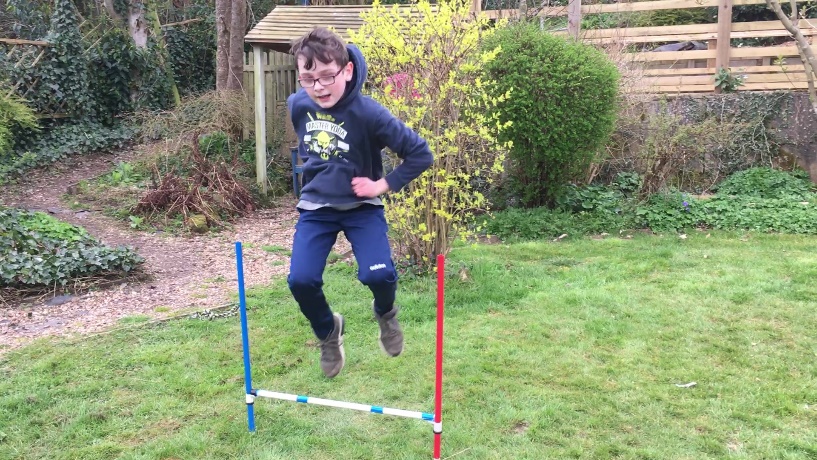 .. then a steady hand with the badminton racket..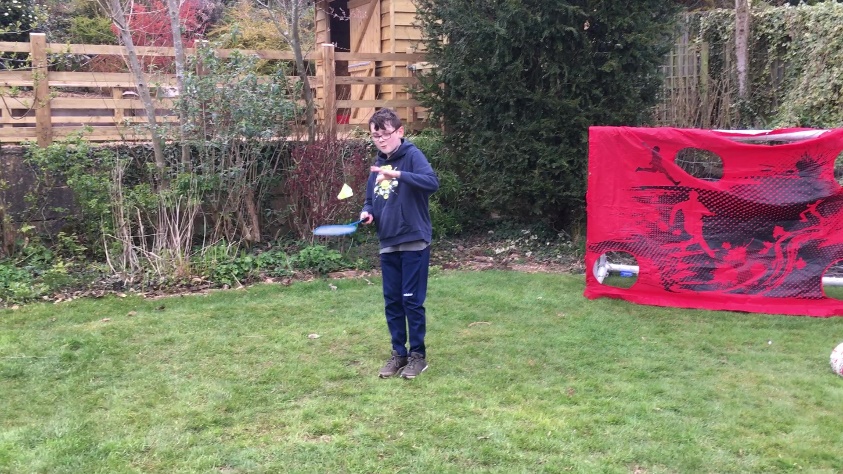 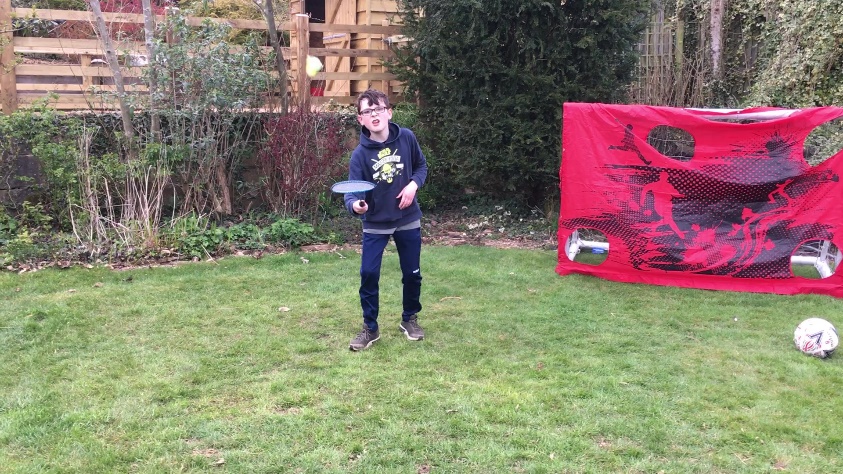 …and on to target football..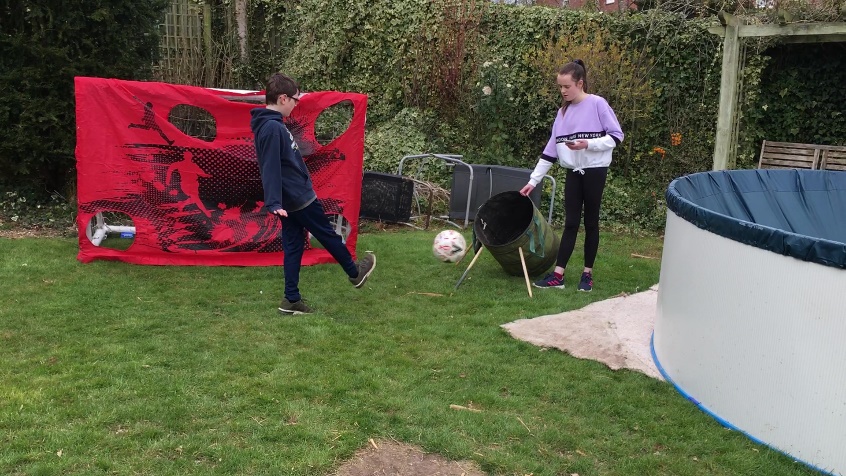 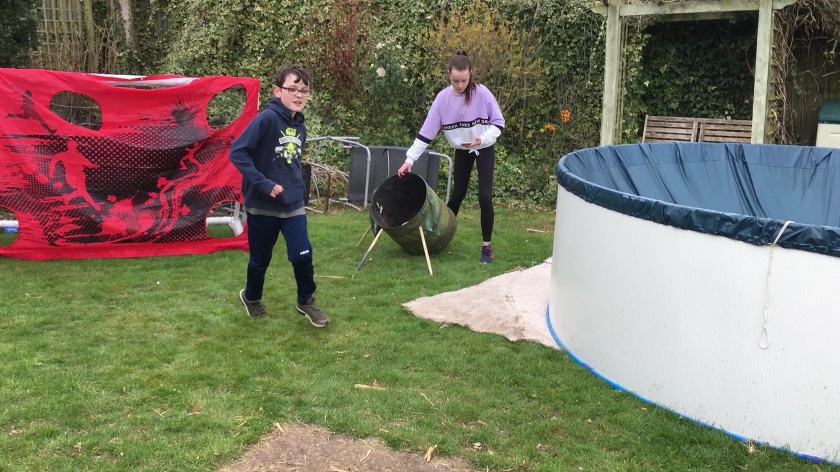 ..and finally some super skipping….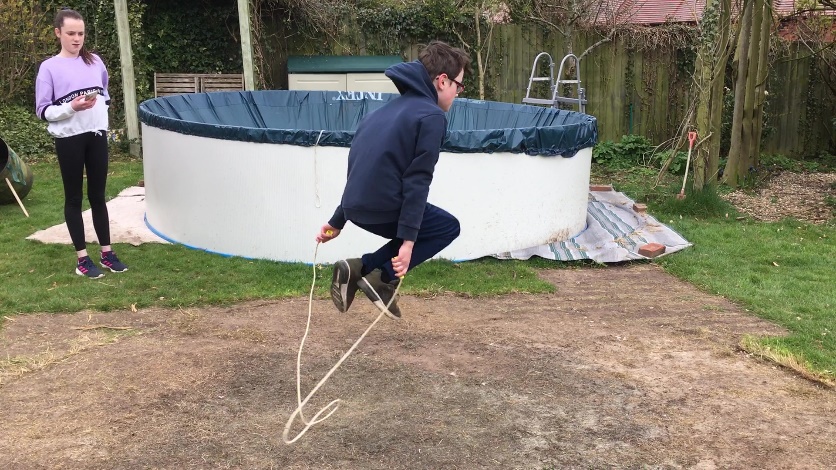 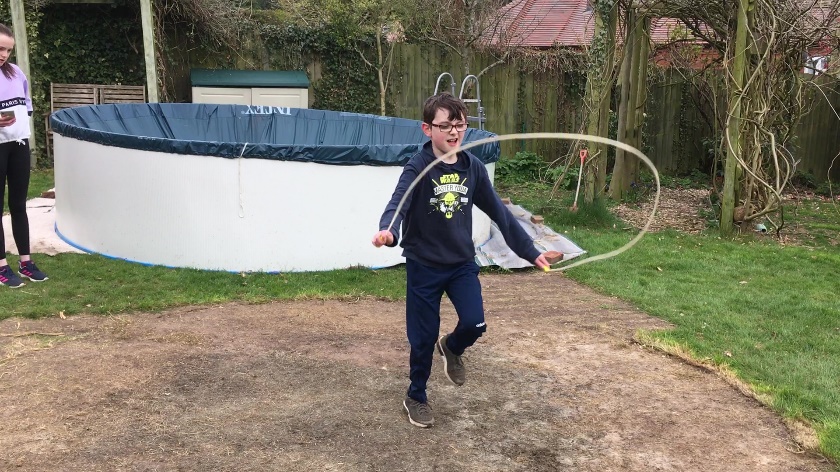 ..before racing to the line for a spectacular finish!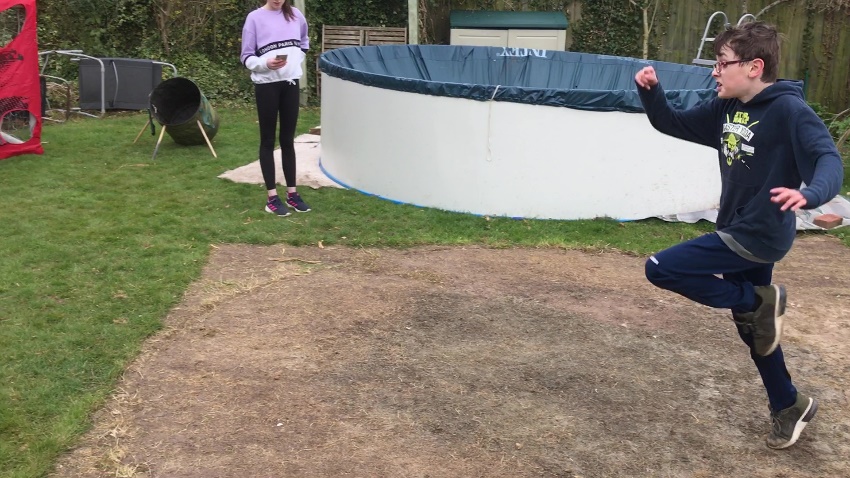 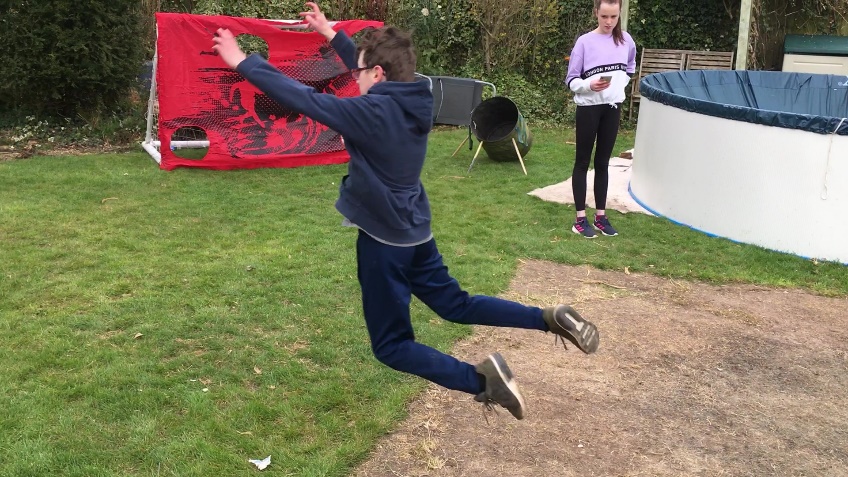 